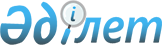 О внесении изменений в решение Мугалжарского районного маслихата от 29 декабря 2022 года № 292 "Об утверждении бюджета Енбекского сельского округа на 2023-2025 годы"Решение Мугалжарского районного маслихата Актюбинской области от 21 апреля 2023 года № 27
      Мугалжарский районный маслихат РЕШИЛ:
      1. Внести в решение Мугалжарского районного маслихата "Об утверждении бюджета Енбекского сельского округа на 2023-2025 годы" от 29 декабря 2022 года № 292 следующие изменения:
      пункт 1 изложить в новой редакции:
      "1. Утвердить бюджет Енбекского сельского округа на 2023-2025 годы согласно приложениям 1 соответственно, в том числе на 2023 год в следующих объемах:
      1) доходы – 60 300 тысяч тенге:
      налоговые поступления – 5 413 тысяч тенге;
      неналоговые поступления – 0 тенге;
      поступления от продажи основного капитала – 1 162 тысяч тенге;
      поступления трансфертов – 53 725 тысяч тенге; 
      2) затраты – 62 607 тысяч тенге:
      3) чистое бюджетное кредитование – 0 тенге:
      бюджетные кредиты – 0 тенге;
      погашение бюджетных кредитов – 0 тенге; 
      4) сальдо по операциям с финансовыми активами – 0 тенге:
      приобретение финансовых активов – 0 тенге;
      поступление от продажи финансовых активов государства – 0 тенге;
      5) дефицит (профицит) бюджета– -2 307 тысяч тенге;
      6) финансирование дефицита (использование профицита) бюджета– 2 307 тысяч тенге:
      поступление займов – 0 тенге;
      погашение займов – 0 тенге;
      используемые остатки бюджетных средств – 2 307 тысяч тенге.";
      приложение 1 к указанному решению изложить в новой редакции согласно приложению к настоящему решению.
      2. Настоящее решение вводится в действие с 1 января 2023 года. Бюджет Енбекского селского округа на 2023 год
					© 2012. РГП на ПХВ «Институт законодательства и правовой информации Республики Казахстан» Министерства юстиции Республики Казахстан
				
      Председатель Мугалжаского районного маслихата 

Кадралин Б.
Приложение к решению 
Мугалжарского районного 
маслихата от 21 апреля 2023 
года № 27Приложение 1 к решению 
Мугалжарского районного 
маслихата от 29 декабря 2022 
года № 292
категория
категория
категория
категория
сумма (тысяч тенге)
класс
класс
класс
сумма (тысяч тенге)
подкласс
подкласс
сумма (тысяч тенге)
наименование
сумма (тысяч тенге)
1. ДОХОДЫ
60 300
1
НАЛОГОВЫЕ ПОСТУПЛЕНИЯ
5 413
01
Подоходный налог
481
2
Индивидуальный подоходный налог
481
04
Налоги на собственность
3 619
1
Налоги на имущество
73
3
Земельный налог
235
4
Налог на транспортные средства
3 306
5
Единый земельный налог
5
05
Внутренние налоги на товары, работы и услуги
1 313
3
Поступления за использование природных и других ресурсов
1 313
3
Поступления от продажи основного капитала
1 162
03
Продажа земли и нематериальных активов
1 162
1
Продажа земли
743
2
Продажа нематериальных активов
419
4
Поступления трансфертов
53 725
02
Трансферты, из вышестоящих органов государственного управления
53 725
3
Трансферты из районного (города областного значения) бюджета
53 725
функциональная группа
функциональная группа
функциональная группа
функциональная группа
функциональная группа
сумма (тысяч тенге)
функциональная подгруппа
функциональная подгруппа
функциональная подгруппа
функциональная подгруппа
сумма (тысяч тенге)
администратор бюджетных программ
администратор бюджетных программ
администратор бюджетных программ
сумма (тысяч тенге)
программа
программа
сумма (тысяч тенге)
Наименование
сумма (тысяч тенге)
ІІ. ЗАТРАТЫ
62 607
01
Государственные услуги общего характера
40 953,6
1
Представительные, исполнительные и другие органы, выполняющие общие функции государственного управления
40 953,6
124
Аппарат акима города районного значения, села, поселка, сельского округа
40 953,6
001
Услуги по обеспечению деятельности акима города районного значения, села, поселка, сельского округа
33 853,6
022
Капитальные расходы
7 100
07
Жилищно-коммунальное хозяйство
7 810
3
Благоустройство населенных пунктов
7 810
124
Аппарат акима города районного значения, села, поселка, сельского округа
7 810
008
Освещение улиц в населенных пунктах
7 810
12
Транспорт и коммуникации
13 843
1
Автомобильный транспорт
13 843
124
Аппарат акима города районного значения, села, поселка, сельского округа
13 843
013
Обеспечение функционирования автомобильных дорог в городах районного значения, селах, поселках, сельских округах
13 843
15
Трансферты
0,4
1
Трансферты
0,4
124
Аппарат акима города районного значения, села, поселка, сельского округа
0,4
048
Возврат неиспользванных (недоиспользованных) целевых трансфертов
0,4
V. Дефицит (профицит) бюджета
- 2 307
VI. Финансирование дефицита (использование профицита) бюджета
2 307
8
Используемые остатки бюджетных средств
2 307
01
Остатки бюджетных средств
2 307
1
Свободные остатки бюджетных средств
2 307
01
Свободные остатки бюджетных средств
2 307